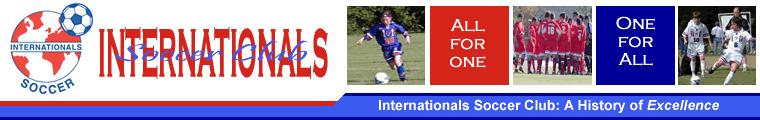 Extended playing time. 40 minute games, non-stop action, and on-going excitement.  This is one of the best tournaments in the country.  If you want to play with and against the best, secure your spot today!  Internationals Soccer Club will host the most EXCITING indoor Tournament for Boys Youth U-18, U-17, U-16, U-15, U-14, U-13, U-12, U-11, U-10, and U-9 Divisions, TOURNAMENT FORMAT:  MISL laws of the game with some modifications shall be used.  Each team is guaranteed three (3) games minimum (40-minutes games) in-group round-robin play.  Single-elimination playoffs will determine the winner of the division.  A younger player may play on an older team, but must be shown on both team’s rosters.  Tournament games will be played at two new indoor facilities for your convenience and enjoyment.  The Cleveland Multiplex has two fields and Pinnacle Sports has two fields.  These fields are located within 25 minutes of each other.  Excellent location and facilities! Hotels and major attractions are 5-10 minutes away… come and enjoy it all!  DON’T BE LEFT OUT!! SPACE IS LIMITED!AWARDS:  Awards are presented to the top two (2) finishers per age group.ROSTERS:  Maximum roster size is 18 players.  No changes will be allowed once the team begins play.  ALL teams must show proof of age prior to their first game and thereafter as required.  Rosters are due a minimum of one hour to prior to your first game at the facility in which you are competing.PLAYERS ON THE FIELD:  Five (5) field players and One (1) goalkeeper in all divisions U-12 and up.  U-9, U10, and U11 Six (6) players and (1) Goalkeepers.COST:  $525.00 U.S.  Entry fee is nonrefundableTO REGISTER:  Please make sure that the roster entry form is filled out in full detail and forward it with your entry fee of $525.00 payable to Internationals Soccer Club.  Payment is due by January 15, 2020 unless arrangement are made with George Nanchoff (216-780-2100)  Payment will be accepted by Cash or Check and by Credit Card if provided prior to the tournament deadline.  Registration deadline for boys is January 15, 2020. Forward your application and payment to the attention of: George Nanchoff, 5110 Corkwood Drive, North Royalton, Ohio, 44133 or if paying by credit card (by or before January 15, 2020) you may email the application to George Nanchoff at gnanchoff14@aol.com.MANDATORY team registration will take place at the facility in which you are playing a minimum of one (1) hour prior to your first game.  The tournament rules, regulations, etc. will be discussed at this time.ACCOMODATIONS:  We have reserved blocks of rooms for your stay at some of the best and most conveniently located hotels.  When making reservations, please identify yourself as an Internationals Tournament Participant to the director of sales to secure accommodations at the best possible rate.  Please check our website for details. www.internationalsboyssoccer.com BOYS “ALL STAR” INDOOR SOCCER TOURNAMENT - JANUARY 25 & 26, 2021REGISTRATION FORM1.   Paying by Check    Check No_____ is enclosed.   2.   Paying by credit card   Please complete the following credit card information:Name on Credit Card:__________________________________	Credit Card No:__________________________  Credit Card Exp:________  CSV#_______Address associated with Credit Card:_______________________________________________________________Phone Number associated with Credit Card: ________________________________________________Amount to be charged:  $525.00  x  # of teams ________  = $_________________ charged to card.Signature of Card Holder: ____________________________________________Please check [X] the appropriate age for which you wish to compete.[  ]  U-09 Born on or after January 1, 2011		[  ]  U-15 Born on or after January 1, 2005[  ]  U-10 Born on or after January 1, 2010		[  ]  U-16 Born on or after January 1, 2004[  ]  U-11 Born on or after January 1, 2009		[  ]  U-17 Born on or after January 1, 2003[  ]  U-12 Born on or after January 1, 2008		[  ]  U-18 Born on or after January 1, 2002[  ]  U-13 Born on or after January 1, 2007		[  ]  U-14 Born on or after January 1, 2006		Please make sure that this roster entry form is filled out in full detail and forward it with your entry fee of $525.00 payable to Internationals Soccer Club.  Registration deadline for boys is January 15, 2020. Forward your application with check or cash to the attention of: George Nanchoff, 5110 Corkwood Drive, North Royalton, Ohio, 44133 or email application with credit card information to George Nanchoff at:  gnanchoff14@aol.com.  Questions contact George Nanchoff at 216-789-2100.Due to the circumstances or conditions beyond our control, the Tournament Committee will not be held responsible for the loss of any funds due to the canceling of the whole or any part of this tournament.				__________________________________________________								(Coach/Manager Signature)		 (Date)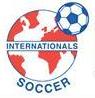 INTERNATIONALS SOCCER CLUB PRESENTS40th ANNUAL BOYS INDOOR SOCCER TOURNAMENTSATURDAY JANUARY 25 & SUNDAY JANUARY 26, 2021GAMES WILL BE PLAYED AT MULTIPLEX AND PINNACLEInternationalsBoysSoccer.comTeam Name:Team Rep:Coach’s Name:Address:Address:City:City:State:                                              Zip:State:                                             Zip:Home Phone: (       )Home Phone: (        )Cell Phone:  (        )Cell Phone:  (        )Bus. Hone: (        )Bus. Hone: (        )Fax: (        )Email:Email:Player’s NameJersey #Birth Date123456789101112131415161718